Your Name Here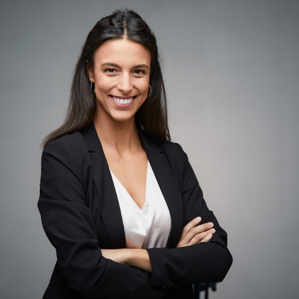 My name is [name]. Craft a concise professional summary at the beginning of your CV, highlighting your years of experience in the hospitality industry.@yourinstagramhandle	@yourlinkedinhandle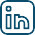 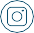 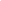 Professional ExperienceJob Title and Dates from - toCompany NameBrief Description of your role and most recent and relevant role prominently, detailing responsibilities and achievements in each role:Task 1Task 2Task 3Task 4Task 5Job Title and Dates from - toCompany NameBrief Description of your role and most recent and relevant role prominently, detailing responsibilities and achievements in each role:Task 1Task 2Task 3Task 4Task 5Job Title and Dates from - toCompany NameBrief Description of your role and most recent and relevant role prominently, detailing responsibilities and achievements in each role:Task 1Task 2Task 3Task 4Task 5ContactAddress 1Address 2Address 3Your phone numbername@email.iewww.yourwebsite.ieEducationInstitute Name & AddressCourse NameCertification AwardedYear from – Year toInstitute Name & AddressCourse NameCertification AwardedYear from – Year toInstitute Name & AddressCourse NameCertification AwardedYear from – Year to SkillsSelf-Motivated Team PlayerAttention to DetailWorkloadPrioritisation           Highly AdaptableProfessional Experience Continued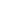 Job Title and Dates from - toCompany NameBrief Description of your role and most recent and relevant role prominently, detailing responsibilities and achievements in each role:Task 1Task 2Task 3Task 4Task 5Professional Development – CPD, Courses, Certifications and LicensesInclude details of professional development courses, workshops, or training programs relevant to your industry. Be specific and list these developments as it highlights your willingness to continuous professional development, to learning and excelling in your chosen field.References - TestimonialInstead of a long list of references, including a testimonial from a previous employer, colleague or client, is a good idea and is a more modern approach to making your CV stand out among the crowd. It does not have to be too long – a quote would suffice.Testimonial“I had the pleasure of working with [name]for the last ‘x’ years and found them to be highly professional in their approach to their work, their colleagues and management alike. Their work is exceptional, and I believe [name] will be a fantastic addition to any team in ‘x’ industry” ~ Referee NameRefereesIn compliance with GDPR best practices, referees are available on request.Summary of Skills and Achievements Give a summary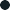  Of your top skills And career achievements Play to your Strengths.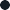  Be motivational. Be positive.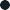 